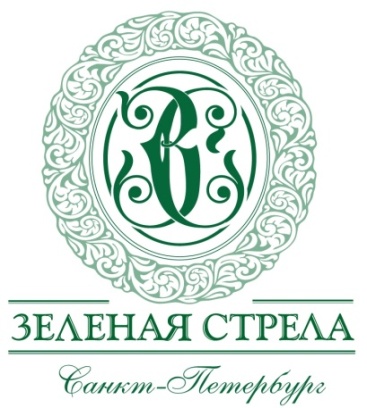 МЕЖДУНАРОДНЫЙ ЦЕНТР ЛАНДШАФТНОГО ИСКУССТВАприглашает ШОТЛАНДИЯ С РОЗМАРИ АЛЕКСАНДЕРGARDEN OF COSMIC SPECULATION06 – 13 сентября 2020РОЗМАРИ АЛЕКСАНДЕР одна из самых влиятельных садовых дизайнеров Великобритании и основатель школы садового дизайна ‘The English Gardening School’, являющейся, наравне с лондонской школой дизайна Инчболд, лучшими в Великобритании.Розмари Александер является судьей на всемирно известном шоу цветов в Челси, а так же  была в судейских комиссиях на выставках цветов в Чикаго и Сан-Франциско. Она автор многих книг и учебников по ландшафтному дизайну и садоводству, покупаемых профессионалами и любителями во всем мире. В России особенно популярны ее книги: «Практическая энциклопедия садового дизайнера», «Дизайн сада. Профессиональный подход», и конечно «Настольная книга садового дизайнера», которая была удостоена одной из восьми серебряных наград среди писателей Америки, а также медалью «за достижения» и издана на семи иностранных языках.06 сентября (воскресенье)Прибытие в Эдинбург (рейсы уточняются)Обзорная экскурсия по ЭдинбургуВо время этой экскурсии Вы познакомитесь с наиболее известными достопримечательностями Эдинбурга. Ваш гид покажет Вам город начиная с самой вершины – где расположен Эдинбургский замок (замок Шотландских королей) и далее по исторической улице Королевская Миля к Дворцу Холируд (Шотландской резиденции Королевы Елизаветы II) и Шотландскому Парламенту, через Новый город, уделяя особое внимание истории, культуре и местам с открывающимися замечательными видами.Город Эдинбург - зрелище для наших соотечественников весьма необычное. Сочетание суровых старых фасадов и вызывающе современного Парламента, лаконичные древние церкви и вычурно - готический монумент в честь Вальтера Скотта…Улочки старой части города, узкие как бойницы, и с неожиданными сюрпризами то тут, то там. Вот памятник собачке, которая в позапрошлом веке прославилась на весь мир, придя в день смерти хозяина на его могилу и оставшись там навсегда. Собака прожила на кладбище восемь лет и умер на хозяйской могиле. В радиусе ста метров от памятника его именем Бобби названо все: пабы, рестораны, магазины, переулки.Ночь в отеле в Эдинбурге.07 сентября (понедельник)Завтрак в отеле.Посещение BALCARRESВесной в саду цветут магнолии, рододендроны, нарциссы, тюльпаны, примулы и полиантусы.В лесной зоне различные хосты, триллиумы и другие разнообразные растения и кустарники.Посещение Замка EARLSHALL Замок Эршол в Леучарсе представляет собой здание XVI века, расположившееся на 21,4 гектара. В доме насчитывается 10 спален, 8 гостиных, большая столовая и несколько отдельно стоящих строений, включая три коттеджа.Построен был замок архитектором Уильямом Брюсом в 1546 году и в нем успели побывать королевские особы, среди которых были королева Шотландии Мария Стюарт и король Англии Яков VI Шотландский.Как и положено солидному замку, к нему прилагается легенда в виде печального привидения — внука архитектора, построившего замок, сэра Эндрю Брюса.Обед (оплата на месте самостоятельно)Посещение WORMISTOUNE HOUSE Поместье построено в 17 веке. Комнаты в саду огорожены изгородями из тиса. Водный сад, теневой сад с самыми большими в Шотландии капуками – прибрежное Новозеландское растение.Общирные луга полевых цветов. Возвращение в Эдинбург.Ужин самостоятельно.Ночь в отеле в Эдинбурге.08 сентября (вторник)Завтрак в отеле.Посещение Kinross House Генеральный план сэра Уильяма Брюса для этого поместья был спроектировн в 1685 году. Когда мистер Дональд Фотергилл купил поместье в 2011 году, у него было желание  восстановить сады  к первоначальным планам Брюса.Он был вдохновлен структурой и изяществом оригинального дизайна Брюса, который придерживался геометрического порядка в ландшафте, в то же время позволяя сохранить пространство.Имеется огород и фруктовый сад.Посещение Parkhead Gardens Parkhead House - это старинный шотландский фермерский дом, расположенный в шотландском городе Перт, в окружении прекрасных садов Пертшира. - это настоящий цветочный сад на все времена года.Обед (оплата на месте самостоятельно)Посещение Branklyn Garden Branklyn Garden – небольшой сад, площадью всего около , расположившийся на восточной окраине Перта, на нижних склонах холма Кинноулл Хилл (Kinnoull Hill). Бранклин – уютное, скрытое от посторонних глаз место, где довольно плотно и густо посажено около 3500 различных видов растений.История сада берет свое начало в 1922 году, когда супруги Дороти и Джон Рентоны приобрели небольшую территорию на южном склоне холма для строительства дома и закладки здесь миниатюрного лесного сада.За годы кропотливой работы по акклиматизации и размножению растений, а также за свой сад, где растения произрастали в гармонии и красоте, Рентоны получали множество похвал от коллег и завоевали немало почетных наград. Хранитель Королевского ботанического сада Эдинбурга, побывав здесь однажды с визитом, писал, что Сад Бранклин - "лучший двух-акровый частный сад в стране".Что действительно отличает Сад Бранклин от многих других, - огромная коллекция декоративных растений, представленных на всеобщее обозрение. Рентоны хорошо знали многих знаменитых коллекционеров растений и часто приобретали у них растения в довоенный период (1930-1940-е годы), когда такие известные люди как Джордж Форрест (George Forrest) или Фрэнк Кингдом-Уорд (Frank Kingdom-Ward) путешествовали с ботаническими экспедициями в азиатские страны для поиска новых растений и получения их семян. В результате Рентоны стали одними из самых известных собирателей редких растений, которые они затем выращивали под контролем у себя в саду в Перте. Так, например, в саду Бранклин содержится Национальная коллекция растений рода Кассиопея: 6 видов и 19 культурных сортов красивых полукустарников семейства вересковых с похожими на колокольчики цветками. Возвращение в Эдинбург.Ужин самостоятельно.Ночь в отеле в Эдинбурге.09 сентября (среда)Завтрак в отелеПосещение SHEPHERD HOUSE Построенный в конце 17-го века, Shepherd House  был домом Чарльза и Энн Фрейзер с 1957 года. С тех пор  детская игровая площадка превратилась в один из лучших малых садов в Шотландии.Shepherd House -  сад площадью около одного акра, спроектированный его владельцами. Ни у одного дизайнера они не консультировались. Не было никакого общего плана и сад развивался поэтапно за эти годы.Многие идеи были заимствованы из других садов.Обед (оплата на месте самостоятельно)Посещение парка у Национальной галереи искусства LANDFORM Похожее на греческий храм здание Шотландской Национальной Галереи Современного Искусства (Scottish National Gallery of Modern Art) в Эдинбурге было построено в 1825 году по проекту Уильяма Берна (William Burn), и первоначально предназначалось для приюта для беспризорных детей - Школы Джона Уотсона (John Watson’s School). Галерея, которая с 1960 года находилась на территории Королевского ботанического сада Эдинбурга, переехала в эти стены в 1984 году.В 1995 году для осуществления планов по реконструкции соседнего здания - бывшего детского дома Дин – была приглашена архитектурно-строительная компания "Терри Фаррелл и партнеры" (Terry Farrell & Partners). Отреставрированное и модернизированное здание должно было стать нового места расположения Национальной Галереи Шотландии.Генеральный план, предусматривающий также изменения в дизайне интерьеров внутри галерей, строительство кафе, магазин, был полностью профинансирован Лотерейным Фондом Наследия (Heritage Lottery Fund).Было принято решение расширить проект и задействовать прилегающие к бывшему детскому дому территории, в том числе и территорию находящейся поблизости Шотландской Национальной Галереи Современного Искусства. Предложение создать необычный рельеф исходило от директора компании, Терри Фаррелла и для воплощения этих амбициозных замыслов компанией приглашен Дизайнер Чарльз Дженкс (Charles Jencks), который в этот момент как раз заканчивал возведение двух новых ландшафтных композиций в своем собственном "Саду Космических Размышлений" (Garden of Cosmic Speculation) в Дамфрисе (Dumfries).Созданный Дженксом в 2002 году Рельеф Ueda (Landform Ueda), превратил простое травянистое игровое поле Национальной Галереи в необычный и привлекательный живой пейзаж. Видоизменяющаяся природа, перепады рельефа, скульптурные формы и отражающие бассейны привлекают и заманивают посетителей своими извилистыми и грациозными линиями. В основе композиции лежат пологие, покрытые травой рукотворные холмы с террасированными склонами, которые окружаю три маленьких бассейна в форме полумесяца.Ужин самостоятельно.Ночь в отеле в Эдинбурге.10 сентября (четверг)Завтрак в отеле.Выезд из Эдинбурга в DUMFRIES.Посещение современного парка скульптуры JUPITER ARTLAND EDINBURGH Jupiter Artland - отмеченный различными наградами современный сад скульптур, расположенный недалеко от Эдинбурга. Компания Jupiter Artland была основана в 2009 году филантропическими коллекционерами Робертом и Никки Уилсоном. Она стала одной из самых значительных художественных организаций Шотландии и была номинирована "Музеем года" в 2016 году. На площади более 100 акров расположились луга и  лесные массивы,  где постоянно находятся 35 скульптур.Посещение сада LITTLE SPARTA Искусство Яна Гамильтона Финли (Ian Hamilton Finlay, 1925-2006) часто привлекает своей необычностью, является объектом внимания средств массовой информации и темой для разговоров и споров. Поэзия, философия, история, садоводство и ландшафтный дизайн находят свое выражение в его работах - об энергичности и таланте Финли можно судить по многочисленным, созданным его рукой картам, книгам, гравюрам, именным каменным или деревянным скульптурам, объектам интерьерного дизайна и по его необычному поэтическому саду.На этих принципах основаны многие работы Финли, но наиболее полно принцип слияния поэзии и современной архитектуры был реализован в его саду Маленькая Спарта.Обед (оплата на месте самостоятельно)Посещение GARDEN OF COSMIC SPECULATIONИзвестный архитектор, архитектурный критик и теоретик-постмодернист Чарльз Дженкс (Charles Jencks) не остался равнодушным и к садово-парковому искусству. Он смотрит на сад, как на отражение сложной научной мысли, изобретает новый язык чувств и ощущений, показывая, как удивительна Природа. Его сады – это визуальные метафоры, которые вдохновляют музыкантов и поэтов. В Саду Космических размышлений не скучно, здесь можно получить массу впечатлений и удовольствия от созерцания пейзажей – это один из самых оригинальных садов на планете. На создание этого замечательного сада Дженкса вдохновила его жена, тоже ученый и дизайнер, когда в 1988 году ей в наследство от матери достался этот участок земли в Шотландии. Через садовые малые формы и скульптуры (многие в стиле ленд-арт), гениальную геопластику супруги решили показать красоту Вселенной, от глобальных форм до микрокосмоса, построить сад-Вселенную в миниатюре, идеальную форму, рай. К сожалению, в 1995 Мэгги, жена Дженкса, умерла, но развитие сада продолжается. Этот сад открыт для посещений всего один день в году, в мае. Однако, по личной договоренности с нынешними владельцами, знаменитый и малодоступный "Сад космических размышлений" будет открыт для "Зелёной стрелы" во второй раз!  У наших путешественников будет уникальная возможность, без суеты и наплыва публики, исследовать сад знаменитого архитектора и сделать собственные выводы.Трансфер в DUMFRIESРазмещение в отеле.Ужин самостоятельно.Ночь в отеле в DUMFRIES.11 сентября (пятница)Завтрак в отеле.Посещение DALSWINTER ESTATE - одного из самых красивых поместий Шотландии 18 века.Посещение Замка и парка DRUMLANRIG  Знаменитый «Розовый дворец» Драмланрига, без сомнения, является одним из самых прекрасных образцов ренессансной архитектуры Шотландии. Здание из розового песчаника построено на месте бывшей крепости клана Дуглас Уильямом.Замок славится своими садами. Здесь есть и формальный французский сад, разбитый еще в XVII-XVIII веках, и естественный английский, и розарий, и коллекция рододендронов.Обед (оплата на месте самостоятельно)Посещение деревни GLENAEКрасивый, благоустроенный, обнесенный стеной сад, интересные растения, четыре небольших лужайки, окруженные красочными травянистыми бордюрами, лесной сад и отреставрированная Викторианская оранжерея.Возвращение в отель в DUMFRIESУжин самостоятельно.Ночь в отеле в DUMFRIES.12 сентября (суббота)Завтрак в отеле.Посещение FIFE SPRING TRAIL  (уточняется)Fife Gardeners включает в себя 12 частных садов. Некоторые из них у нас будет возможность посетить (один - два)Трансфер в Эдинбург.По дороге – обед (оплата на месте самостоятельно)Размещение в отеле.Ужин самостоятельно.Ночь в отеле в Эдинбурге.13 сентября ( воскресенье)Завтрак в отеле.Трансфер в аэроапорт.Вылет из Эдинбурга. (рейсы уточняются)Стоимость программы уточняется.Запись в поездку предварительная по телефонам 8-812-612-86-82, 8-921-956-99-35,                                                                                          e-mail: green-arrow@list.ru. Наши сайты www.zstrela.ru, http://vk.com/zelenayastrela